Сведения о границах публичного сервитутаСхема расположения границ публичного сервитутаМестоположение границ публичного сервитутаКрасноярский край, г. КрасноярскКрасноярский край, г. КрасноярскСистема координатМСК 167, зона 4 МСК 167, зона 4 Метод определения координатаналитический методаналитический методПлощадь земельного участка110 кв. м110 кв. мСредняя квадратическая погрешность положения характерной точки (Mt), м0,10,1Обозначение характерных точек границКоординаты, мКоординаты, м1627393.4693202.182627394.9893218.523627397.3493258.364627397.5293258.395627397.6393260.426627396.2693260.247627395.5293259.758627395.3993259.319627392.1993205.1210627392.2993204.631627393.4693202.18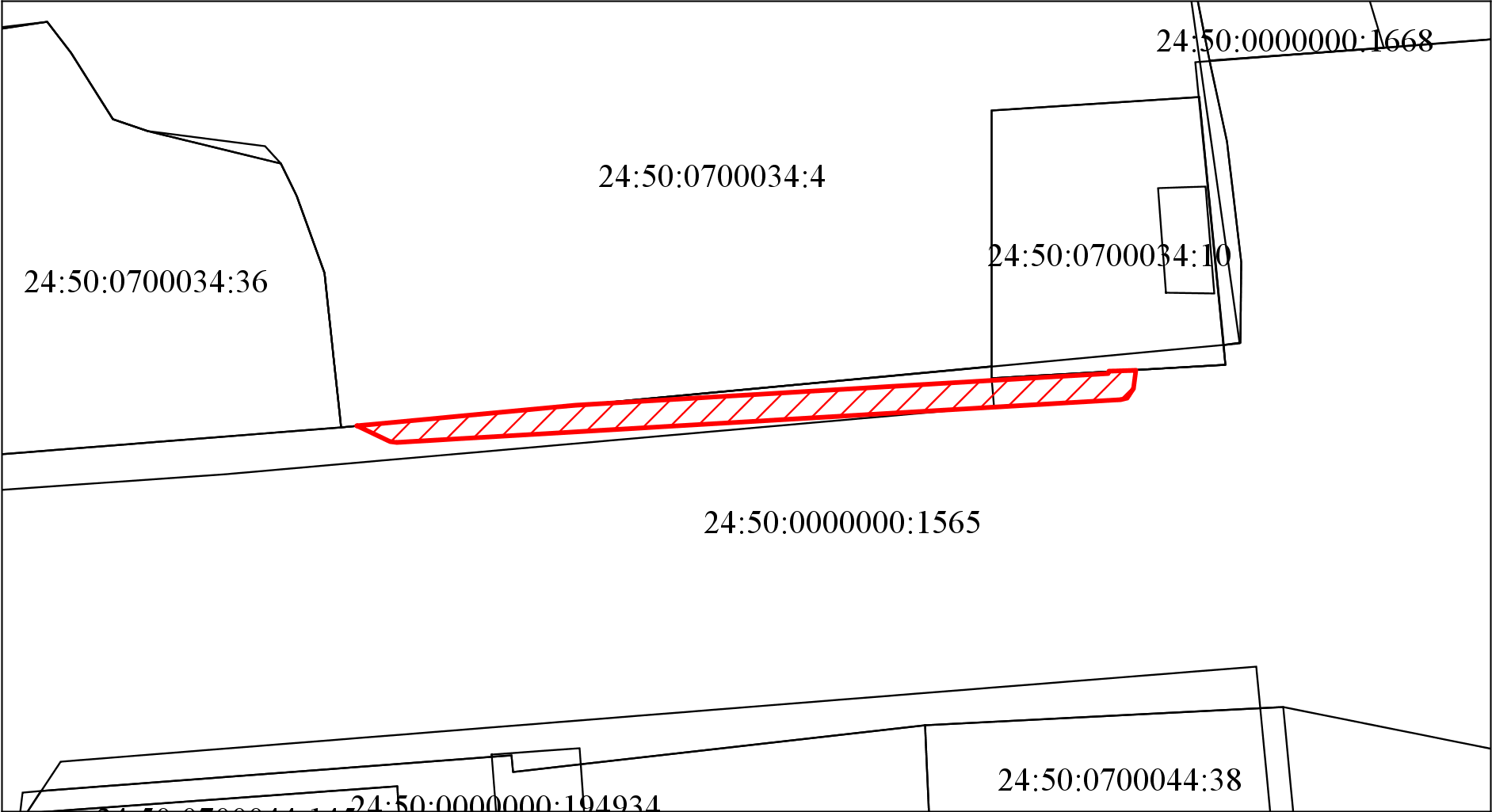 Масштаб 1:500Условные обозначения: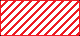 – испрашиваемая часть земельного участка.